December 6, 2020 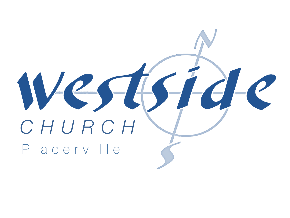 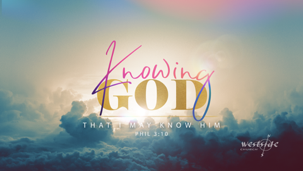 A HEALTHY PERSPECTIVE ON FINANCESAn Abundant Life
Things do not define youLuke 12:15–21 (ESV)15And he said to them, “Take care, and be on your guard against all covetousness, for one’s life does not consist in the abundance of his possessions.” 16And he told them a parable, saying, “The land of a rich man produced plentifully, 17and he thought to himself, ‘What shall I do, for I have nowhere to store my crops?’ 18And he said, ‘I will do this: I will tear down my barns and build larger ones, and there I will store all my grain and my goods. 19And I will say to my soul, “Soul, you have ample goods laid up for many years; relax, eat, drink, be merry.” ’ 20But God said to him, ‘Fool! This night your soul is required of you, and the things you have prepared, whose will they be?’ 21So is the one who lays up treasure for himself and is not rich toward God.”
A hole that cannot be filledEcclesiastes 5:10 (ESV)10He who loves money will not be satisfied with money, nor he who loves wealth with his income; this also is vanity.
The abundant life comes from a life well livedJohn 10:7–10 (ESV)7So Jesus again said to them, “Truly, truly, I say to you, I am the door of the sheep. 8All who came before me are thieves and robbers, but the sheep did not listen to them. 9I am the door. If anyone enters by me, he will be saved and will go in and out and find pasture. 10The thief comes only to steal and kill and destroy. I came that they may have life and have it abundantly.Don’t Worry 
Worry will not provideLuke 12:29–34 (ESV)29And do not seek what you are to eat and what you are to drink, nor be worried. 30For all the nations of the world seek after these things, and your Father knows that you need them. 31Instead, seek his kingdom, and these things will be added to you. 32“Fear not, little flock, for it is your Father’s good pleasure to give you the kingdom. 33Sell your possessions, and give to the needy. Provide yourselves with moneybags that do not grow old, with a treasure in the heavens that does not fail, where no thief approaches and no moth destroys. 34For where your treasure is, there will your heart be also.God will provideProverbs 3:5–10 (ESV)5Trust in the Lord with all your heart, and do not lean on your own understanding. 6In all your ways acknowledge him, and he will make straight your paths. 7Be not wise in your own eyes; fear the Lord, and turn away from evil. 8It will be healing to your flesh and refreshment to your bones. 9Honor the Lord with your wealth and with the firstfruits of all your produce; 10then your barns will be filled with plenty, and your vats will be bursting with wine.The Purpose of Money
What is the purpose of money?Matthew 17:24–27 (ESV)24When they came to Capernaum, the collectors of the two-drachma tax went up to Peter and said, “Does your teacher not pay the tax?” 25He said, “Yes.” And when he came into the house, Jesus spoke to him first, saying, “What do you think, Simon? From whom do kings of the earth take toll or tax? From their sons or from others?” 26And when he said, “From others,” Jesus said to him, “Then the sons are free. 27However, not to give offense to them, go to the sea and cast a hook and take the first fish that comes up, and when you open its mouth you will find a shekel. Take that and give it to them for me and for yourself.”
Do not pursue wealthProverbs 23:4–5 (ESV)4Do not toil to acquire wealth; be discerning enough to desist. 5When your eyes light on it, it is gone, for suddenly it sprouts wings, flying like an eagle toward heaven.
The desire for riches will rob youMark 4:18–19 (ESV)18And others are the ones sown among thorns. They are those who hear the word, 19but the cares of the world and the deceitfulness of riches and the desires for other things enter in and choke the word, and it proves unfruitful.Contentment
Rely upon GodPhilippians 4:11–13 (ESV)11Not that I am speaking of being in need, for I have learned in whatever situation I am to be content. 12I know how to be brought low, and I know how to abound. In any and every circumstance, I have learned the secret of facing plenty and hunger, abundance and need. 13I can do all things through him who strengthens me.You take nothing with you1 Timothy 6:7–10 (ESV)7for we brought nothing into the world, and we cannot take anything out of the world. 8But if we have food and clothing, with these we will be content. 9But those who desire to be rich fall into temptation, into a snare, into many senseless and harmful desires that plunge people into ruin and destruction. 10For the love of money is a root of all kinds of evils. It is through this craving that some have wandered away from the faith and pierced themselves with many pangs.
Put your faith in GodProverbs 19:21–23 (ESV)21Many are the plans in the mind of a man, but it is the purpose of the Lord that will stand. 22What is desired in a man is steadfast love, and a poor man is better than a liar. 23The fear of the Lord leads to life, and whoever has it rests satisfied; he will not be visited by harm.Let Your Motivations Be True1 Corinthians 13:1–3 (ESV)1If I speak in the tongues of men and of angels, but have not love, I am a noisy gong or a clanging cymbal. 2And if I have prophetic powers, and understand all mysteries and all knowledge, and if I have all faith, so as to remove mountains, but have not love, I am nothing. 3If I give away all I have, and if I deliver up my body to be burned, but have not love, I gain nothing.Response:What is God speaking to me?Specifically, how will I obey Him?